Муниципальное образовательное учреждение дополнительного образования«Межшкольный учебный центр Кировского и Ленинского районов»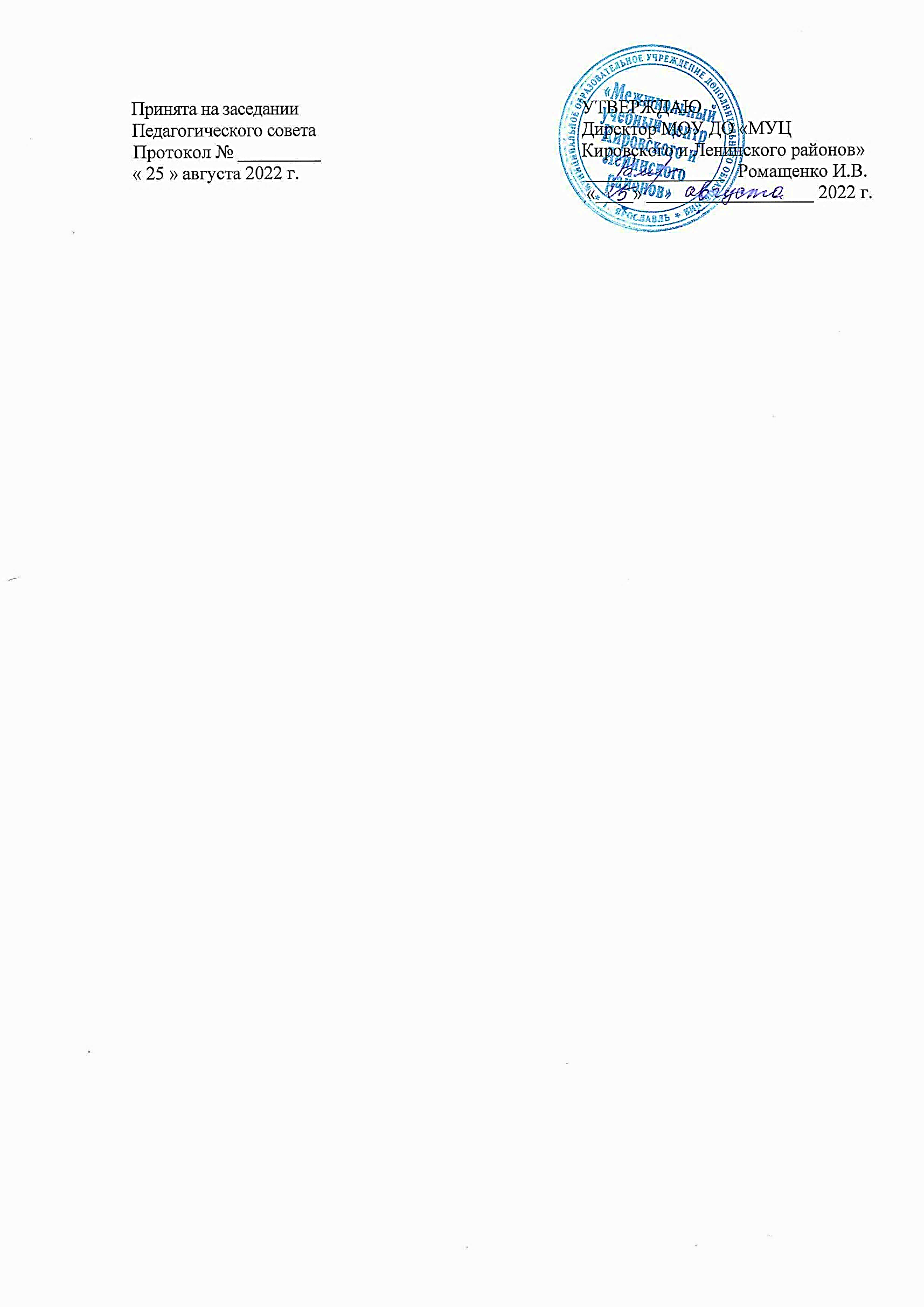 Социально-гуманитарная направленностьДополнительная общеобразовательная общеразвивающаяпрограмма «Вектор успеха»Возраст обучающихся: 11-12 летСрок реализации: 1 годАвтор-составитель:Гаврилова Светлана Львовна, педагог дополнительного образования,г. Ярославль, 2022СодержаниеПояснительная записка.……………………………………….…………..3Учебный план…………….. .…………………….......………….…………8Содержание программы .....……………………………….........……..…..9Обеспечение программы..…………………………………….…………..12Методическое обеспечение ....……..………………….…………..12Материально-техническое обеспечение..…………….…………..14Дидактическое обеспечение...……………………….……………15Кадровое обеспечение …………………………………………….15Мониторинг образовательных результатов  …………….……………....16Библиографический список  ..…………………………….………..…......18Приложения. ...……..……………………………………….……………...191. Пояснительная запискаАктуальность. Страна переживает период реиндустриализации, заводам снова нужны руки рабочих и головы инженеров. Проблема подготовки школьников к жизненному и профессиональному самоопределению в современных социально-экономических условиях становится все более актуальной. Система образования отвечает на этот вызов, пытаясь экстренно строить профориентационную работу и осознавая, что эта работа должна иметь практическую  направленность. Одним из способов решения указанных проблем является организация и проведение профессиональных проб.Профессиональная проба – это профессиональное испытание или профессиональная проверка, моделирующая элементы конкретного вида профессиональной деятельности, имеющая завершенный вид, способствующая сознательному, обоснованному выбору профессии.Профессиональная деятельность всегда имеет практический, преобразовательный, продуктивный характер и тем самым существенно отличается от привычной для школьника учебной деятельности, основанной на «усвоении материала». Педагогическая идея создания дополнительной общеобразовательной общеразвивающей программы «Вектор успеха» по реализации цикла профессиональных проб для школьников 11-12 лет состоит в обеспечении обучающимся возможности «погружения» в самые различные профессии, получения опыта профессиональной деятельности и на этой основе — формирование опыта профессионального выбора и активной жизненной позиции в будущей профессиональной деятельности.Результаты прохождения цикла профессиональных проб  представляют собой наиболее объективное, наглядное и убедительное основание для выбора профессии. Ценностные ориентиры, лежащие в основе программы – саморазвитие, труд и творчество. К ним относятся: стремление к самопознанию, саморазвитию, нравственный смысл самообразования, интеллектуальное развитие личности; творчество и созидание; уважение к труду и людям труда; нравственный смысл труда, целеустремлённость и настойчивость, бережливость, профессиональное самоопределение.Авторская краткосрочная общеобразовательная общеразвивающая программа «Вектор успеха» ознакомительного уровня имеет социально-гуманитарную направленность и носит профориентационный характер. Программа разработана на основе следующих нормативных документов:Федеральный закон от 29.12.2012 г. № 273-ФЗ «Об образовании в Российской Федерации»; Федеральный закон от 31.07.2020 № 304-ФЗ «О внесении изменений в Федеральный закон «Об образовании в Российской Федерации» по вопросам воспитания обучающихся;Федеральный проект «Успех каждого ребенка» от 07 декабря 2018 г.;Приказ Министерства просвещения РФ от 9 ноября 2018 г. № 196 «Об утверждении Порядка организации и осуществления образовательной деятельности по дополнительным общеобразовательным программам»;«Концепция организационно-педагогического сопровождения профессионального самоопределения обучающихся в условиях непрерывности образования».Письмо Минобрнауки России от 11.12.2006 г. № 06-1844 «О примерных требованиях к программам дополнительного образования детей».Письмо Минобрнауки России от 18.11.2015г. № 09-3242 «Методические рекомендации по проектированию дополнительных общеразвивающих программ (включая разноуровневые программы)».Концепция развития дополнительного образования детей до 2030 года (постановление Правительства от 31 марта 2022 года N 678-р);Приказ Министерства образования и науки Российской Федерации от 23.08.2017 г. № 816 «Об утверждении Порядка применения организациями, осуществляющими образовательную деятельность, электронного обучения, дистанционных образовательных технологий при реализации образовательных программ»;Методические рекомендации по реализации дополнительных общеобразовательных программ с применением электронного обучения дистанционных образовательных технологий по организации дистанционного обучения. Министерство просвещения 31.01.2022;Целевая модель развития региональных систем дополнительного образования детей (приказ Министерства просвещения РФ от 03.09.2019 №467);Санитарные правила СП 2.4.3648-20 «Санитарно-эпидемиологические требования к организациям воспитания и обучения, отдыха и оздоровления детей и молодежи» постановление главного государственного санитарного врача РФ от 28 сентября 2020 года N 28;Государственная программа Ярославской области «Развитие образования в Ярославской области» на 2021 - 2024 годы;ОЦП «Развитие дополнительного образования детей в Ярославской области» на 2019–2024 годы. «Концепция организационно-педагогического сопровождения профессионального самоопределения обучающихся в условиях непрерывности образования».Новизной дополнительной общеразвивающей программы является то, что она обеспечивает обучающимся первичный опыт профессиональной деятельности с возможностью создания того или иного продукта, связанного с определенной профессией. Педагоги в пробе выполняют функцию «навигатора», акцентируя внимание обучающихся на важных моментах при проведении практических занятий. После прохождения проб, обучающиеся непосредственно погружаются в атмосферу трудовой деятельности работников при посещении предприятий и организаций.Реализация  программы, нацеленной на подготовку подростка к профессиональной жизни,  – это  способ учесть возрастные особенности подросткового периода и сформировать качества, знания и компетенции, обеспечивающие ориентацию в мире профессий и развитие трудолюбия обучающихся 11-12 лет. Практическая значимость программы состоит в том, что на основе этой модели может быть выстроена система профориентационной работы со школьниками средних школ на базе учреждения дополнительного образования «МУЦ Кировского и Ленинского районов».Отличительной особенностью программы является то, что каждый учащийся проходит 10 профессиональных проб. При этомна каждом этапе профессиональной пробы осуществляется диагностика общих и специальных профессионально важных качеств;результатом каждого этапа и итога профессиональной пробы является получение завершенного продукта деятельности — изделия, узла, выполнение функциональных обязанностей профессионала;процесс выполнения пробы направлен на формирование у школьников целостного представления о конкретной профессии, группе родственных профессий, сферы, их включающей;развивающий характер профессиональной пробы, направленный на интересы, склонности, способности, профессионально важные качества личности школьника;профессиональная проба выступает как системообразующий фактор формирования готовности школьников к выбору профессии. Она интегрирует знания школьника о мире профессий данной сферы, психологических особенностях деятельности профессионала и практическую проверку собственных индивидуально-психологических качеств, отношения к сфере профессиональной деятельности.Программу можно рассматривать как элемент ранней профориентации, поскольку учащиеся знакомятся с составляющими работы эколога, биолога, орнитолога и т.п. Программа легко может быть адаптирована к детям с ОВЗ или учеников с высокими образовательными потребностями за счет изменения количества практических заданий и их уровня сложности.В содержание программы включен воспитательный компонент, так как воспитание является неотъемлемым, приоритетным аспектом образовательной деятельности. В тексте ДООП отражены традиционные воспитательные мероприятия, проводимые в объединении в рамках воспитательной программы МУЦ.При переходе центра на дистанционное обучение в программу могут быть внесены корректировки в части форм, методов обучения и контроля, видов практических заданий, времени занятий. Обучение может проводиться в очной форме в режиме онлайн или заочной в режиме оффлайн.Программа включает профориентационные пробы, разработанные по типам профессий на основе классификации Климова Е.А. (человек – человек, человек-техника, человек – природа, человек – знак, человек – художественный образ), которые рассматриваются как последовательные этапы данного курса. Задача каждой пробы — наглядно раскрыть то лучшее, что есть в профессии, и то лучшее в школьнике, что будет действовать и расти в нем, если он выберет эту профессию.В процессе реализации  программы выделяют три этапа: подготовительный и исполнительский, ознакомительный.На первом  этапе кроме диагностических решаются вопросы, связанные с информированием обучающихся с определенным объемом теоретических знаний в области той профессиональной деятельности, в которой предполагается проведение проб. На втором (исполнительском) этапе осуществляется комплекс теоретических и практических заданий, моделирующих основные виды деятельности специалистов десяти конкретных профессий. В качестве продукта каждой профессиональной пробы выступают изделия, являющиеся промежуточными или конечными результатами определенного вида профессиональной деятельности, выполнение которых доступно обучающимся соответствующего возраста. Решающее значение имеет не объем и не качество выполнения задания, предусмотренного профессиональной пробой, а отношение ребенка к его выполнению, характер и уровень его мотивации.Главное для обучающихся в цикле профессиональных проб – сопоставление оценок по результатам каждой из пройденных проб и выявление наилучшего варианта профессии для себя.На третьем этапе обучающиеся знакомятся с реальной деятельностью специалистов в ходе посещения организаций и предприятий, встреч с профессионалами из области трудовой деятельности, по которым были проведены профессиональной пробы. Результатом её будет являться отчёт обучающихся по экскурсии.Проведение профессиональных проб способствует также продвижению профессий, востребованных на региональном рынке труда.Цель программы – сформировать общие компетенции (softskills), значимые для дальнейшего профессионального самоопределения учащегося через его погружение в практико-ориентированную деятельность, выявить наилучший образ «себя в профессии» и развить мотивации к профессиональной деятельности.Задачи программы:Образовательные:формировать у обучающихся компетенции профессионального самоопределения;моделировать профессиональную деятельность специалистов по выбранным профессиональным пробам.Развивающие:развивать познавательные интересы обучающихся через организацию профпроб;расширить информационное поле о мире профессий, сферах современного производства, содержании разных видов трудовой деятельности.Воспитательные:воспитывать у обучающихся профессиональное самосознание, положительное отношение к себе как субъекту будущей профессиональной деятельности;формировать мотивации к познанию, творчеству, труду.Возраст обучающихся, участвующих в реализации данной образовательной программы 11-12 лет. Условия набора детей в объединение: принимаются все желающие. Наполняемость в группах составляет не менее 10-15 человек одного возраста.Срок реализации программы – 1 год. Режим занятий: 1 раз в неделю по  1 учебному часу. Всего – 36 часов в месяц.Данная  программа основывается на ряде принципов. Необходимым условием эффективности занятий станет принцип активной личной вовлеченности обучаемых в учебный процесс. Личная активность возможна, прежде всего, на основе принятия ими целей обучения, т.е. при личной мотивации.При обучении делается опора на принцип мотивированности и проблемности, т.е. занятия превращаются в решение ряда проблем, постепенно усложняющихся, стимулирование тенденции к личностному росту.Проблемное содержание занятий опирается на принцип развивающего обучения. Это означает, что каждый раздел программы должен ставить перед обучаемыми все более сложные содержательные, коммуникативные и деятельностные задачи.Программа предусматривает также соблюдение следующих принципов:принцип диалогизации (и в обмене информацией, и в ролевом взаимодействии, и в межличностном общении обеспечивается равенство партнёров, эмоциональная открытость и доверие);принцип персонализации  (включение личностного опыта учащихся);принцип позитивного мышления («Какие бы сложные ситуации не пришлось переживать, какие бы разочарования и потери не случились, я смогу извлечь из них полезный опыт, чтобы в будущем эффективней справляться с трудностями»).Ожидаемые результатыПо итогам выполнения профессиональных проб дети будут обладать новыми компетенциями. Главным результатом освоения программы «Вектор успеха» для обучающихся будет личностная компетенция: оценка и выявление наилучшего образа «себя в профессии».Результаты обученияК концу обучения обучающиеся будет знать:содержание и характер труда в данной сфере деятельности, требования, предъявляемые к личности и профессиональным качествам;общие теоретические сведения, связанные с характером выполняемой пробы;технологию выполнения профессиональной пробы;правила безопасности труда, санитарии, гигиены;инструменты, материалы, оборудование и правила их использования на примере практической пробы.уметь:выполнять простейшие операции;пользоваться инструментом, документацией;соблюдать санитарно-гигиенические требования и правила безопасности труда;выполнять простейшие вычислительные и измерительные операции;соотносить свои индивидуальные особенности с профессиональными требованиями.Оценивать и сравнивать результаты выполнения профессиональных заданий, в рамках пройденных профессиональных проб.Результаты развитияУ обучающихся разовьются познавательные интересы через проведение проб; расширится информационное поле о мире профессий, сферах современного производства, содержании разных видов трудовой деятельности.Результаты воспитанияУ обучающихся будет сформировано профессиональное самосознание, положительное отношение к себе как субъекту будущей профессиональной деятельности; мотивации к познанию, творчеству, труду.Реализация воспитательных мероприятий даст возможность обучающимся расширить представления о государственных праздниках, памятных датах России, о примерах исполнения гражданского и патриотического долга, о личной и общественной безопасности.Формой подведения итогов реализации дополнительной общеобразовательной общеразвивающей программы (итоговой аттестацией) является профориентационная игра «Город мастеров», в ходе которой обучающиеся включаются в ситуации, которые направлены на воссоздание и усвоение общественного опыта. Она направлена на активизацию профессионального самоопределения обучающихся. В ходе  игры также проводится и итоговая диагностика обучающихся.2. Учебный план3. Содержание программы1. Вводное занятиеТеория. Инструктаж по охране труда. Знакомство с программой курса. Понятия «профессия», «профессиональное самоопределение», профессиональные пробы».Практика.Анкетирование. Знакомство с Интернет - ресурсами о выборе профессии.2. Классификация профессийТеория. Обобщенная характеристика профессий (по Климову Е.А.) «человек – человек», «человек – живая природа», «человек – знаковая система», «человек – художественный образ», «человек – техника»:доминирующиевидыдеятельности;качества личности, требуемые в профессии (способности, интересы, склонности);психические и физиологическиепараметры;качества, препятствующие профессиональной деятельности;трудовойпроцесс;области применения знаний;условия работы;межличностное взаимодействие;медицинскиепротивопоказания.Практика. Просмотр презентации (видеофильма). Диагностика. Игра «Машина времени».2. Профпробы «Человек- техника»Теория. Краткое описание профессии по пробам «Плиточник», «Электромонтажник», «Архитектор», (содержание профессиональной деятельности, условия труда).1. Выполнение  пробы: а) описание базовых сведений о конкретных видах профессиональной деятельности;б) моделирование основных элементов разных видов профессиональной деятельности;в) обеспечение условий для качественного выполнения профессиональных проб;г) получение результата (продукта) пробы.2. Анализ выполнения пробы:а) родственные профессии;б) специфика профессий данной группы;в) необходимые  личные качества  (особенности мышления,  характера):г) необходимые знания и навыки (краткое описание знаний профессионала);д) где учиться (кружки, которые могут способствовать развитию умений, средние учебные заведения, высшие учебные заведения);е) перспективы карьеры;ж) возможность трудоустройства  (место работы,  заработная плата).Практика. Выполнение проб: «Плиточник», «Электромонтажник», «Архитектор».3. Профпробы «Человек – человек»Теория. Краткое описание профессии по пробам «Аниматор», «Медработник», «Официант» (содержание профессиональной деятельности, условия труда). Выполнение  пробы: а) описание базовых сведений о конкретных видах профессиональной деятельности;б) моделирование основных элементов разных видов профессиональной деятельности;в)  обеспечение условий для качественного выполнения профессиональных проб;г)  получение результата (продукта) пробы.Анализ выполнения пробы:а) родственные профессии,б) специфика профессий данной группы,в) необходимые  личные качества  (особенности мышления,  характера),г)  необходимые знания и навыки (краткое описание знаний профессионала),д) где учиться (перечислить   кружки, которые могут способствовать развитию умений, средние учебные заведения, высшие учебные заведения),е)  перспективы карьеры,ж) возможность трудоустройства  (место работы,  заработная   плата).Практика. Выполнение проб: «Аниматор», «Медработник», «Криминалист».4. Профпробы «Человек –природа»Теория. Краткое описание профессии по пробам «Инженер – эколог», «Инженер – физик», «Товаровед-эксперт», (содержание профессиональной деятельности, условия труда). Выполнение  пробы: а) описание базовых сведений о конкретных видах профессиональной деятельности;б) моделирование основных элементов разных видов профессиональной деятельности;в)  обеспечение условий для качественного выполнения профессиональных проб;г)  получение результата (продукта) пробы.Анализ выполнения пробы:а) родственные профессии,б) специфика профессий данной группы,в) необходимые  личные качества  (особенности мышления,  характера),г)  необходимые знания и навыки (краткое описание знаний профессионала),д) где учиться (перечислить   кружки, которые могут способствовать развитию умений, средние учебные заведения, высшие учебные заведения),е)  перспективы карьеры,ж) возможность трудоустройства  (место работы,  заработная   плата).Практика. Выполнение проб: «Инженер – эколог», «Инженер – физик», «Товаровед-эксперт».5. Профпробы «Человек –художественный образ»Теория. Краткое описание профессии по пробам «Кондитер», «Шоколатье», «Повар» (содержание профессиональной деятельности, условия труда). Выполнение  пробы: а) описание базовых сведений о конкретных видах профессиональной деятельности;б) моделирование основных элементов разных видов профессиональной деятельности;в)  обеспечение условий для качественного выполнения профессиональных проб;г)  получение результата (продукта) пробы.Анализ выполнения пробы:а) родственные профессии,б) специфика профессий данной группы,в) необходимые  личные качества  (особенности мышления,  характера),г)  необходимые знания и навыки (краткое описание знаний профессионала),д) где учиться (перечислить   кружки, которые могут способствовать развитию умений, средние учебные заведения, высшие учебные заведения),е)  перспективы карьеры,ж) возможность трудоустройства  (место работы,  заработная   плата).Практика. Выполнение проб: «Кондитер», «Шоколатье», «Повар».6. Профпробы «Человек –знаковая система»Теория. Краткое описание профессии по пробам «Криминалист», «Специалист по рекламе», «Специалист радиосвязи» (содержание профессиональной деятельности, условия труда). Выполнение  пробы: а) описание базовых сведений о конкретных видах профессиональной деятельности;б) моделирование основных элементов разных видов профессиональной деятельности;в)  обеспечение условий для качественного выполнения профессиональных проб;г)  получение результата (продукта) пробы.Анализ выполнения пробы:а) родственные профессии,б) специфика профессий данной группы,в) необходимые  личные качества  (особенности мышления,  характера),г)  необходимые знания и навыки (краткое описание знаний профессионала),д) где учиться (перечислить   кружки, которые могут способствовать развитию умений, средние учебные заведения, высшие учебные заведения),е)  перспективы карьеры,ж) возможность трудоустройства  (место работы,  заработная   плата).Практика. Выполнение проб: «Криминалист», «Специалист по рекламе», «Специалист по радиосвязи».7. Воспитательные мероприятияТеория. Тематические занятия: «Гаджеты и здоровье», «День российской науки», «День героев Отечества».Практика. Подготовка и проведение тематических занятий. Викторина. Просмотр и обсуждение презентаций. 8. Итоговое занятиеПрактика. Профориентационная игра «Город мастеров». Итоговая диагностика.Обеспечение программыМетодическое обеспечение Методы деятельности и формы профессиональной ориентации определяются с учетом социальных и экономических особенностей региона.При реализации программы используются активные методы профориентации и образовательные технологии, которые предполагают моделирование реальных ситуаций, совместный анализ проблем через ситуацию-упражнение, ситуацию-оценку, ситуацию иллюстрацию, ситуацию-проблему, имитационные, игровое проектирование.Для лучшего усвоения материала, а также получения высоких результатов, на занятиях по программе «Вектор успеха» применяются педагогические технологии:технология группового обучения;технология исследовательской деятельности;технология проектной деятельности;технология игровой деятельности;технология коллективной творческой деятельности;здоровьесберегающие технологии.В качестве методологической основы используются следующие подходы:1.  Компетентностный подход,  согласно которому на первое место выходит выполнение практического задания самим обучающимся, который является субъектом образовательной деятельности и приобретает личный опыт приложения усилий в решении вопроса подготовки к практической жизни. 2. Личностно-ориентированный подход реализуется в том, что образовательный процесс направлен на личность учащегося, его индивидуальные способности, возможности, интересы.3. Деятельностный подход, согласно которому на всех занятиях ведущая деятельность отдана учащемуся. Учащийся проходит материал по типу виртуальных проб, когда ему предлагается выполнить конкретное задание, относящееся к определенной профессиональной сфере деятельности.Для педагога дополнительного образования очень важно установление партнерских отношений с родителями и классными руководителями школьников для создания атмосферы поддержки и общности интересов, взаимопонимания, сотрудничества и взаимодействия. Поэтому с родителями проводятся индивидуальные консультации, а классными руководителями – не только консультации, но  и  возможность присутствия их на занятиях в процессе проведения проб и итоговой игры.Программа профессиональной пробы включает комплекс теоретических и практических занятий, моделирующих основные характеристики предмета, целей, условий, орудий и продукта труда, а также ситуаций проявления профессионально важных качеств, что позволяет обучающимся в процессе подготовки и прохождения профессиональной пробы примерить на себя и оценить собственные возможности освоения профессии.Практическое выполнение заданий профессиональной пробы осуществляется по схеме: задание             условие              результат.В ходе выполнения профессиональных проб педагог выявляет, формирует и закрепляет необходимый объем представлений, умений, которые требуются для качественного выполнения заданий. Это: краткое изложение теоретических сведений, связанных с технологией; упражнения с рабочим инструментом, инструкционными, технологическими картами, чертежами; выполнение простейших технологических операций, графических, измерительных, вычислительных работ; подробное консультирование; показ правильных рабочих действий, движений, приемов и т.д.После выполнения каждой профессиональной пробы осуществляется оценка результата и самого процесса выполнения задания, как педагогом, так и самим обучающимся в форме опросника самоотношения.Для расширения информационного поля, коррекции и уточнения информации, активизацию социально-профессиональной позиции, прояснения профессиональных ценностей, целей и смыслов на занятиях используются виртуальные экскурсии и видеофильмы об изучаемых профессияхТеоретические сведения — это информация познавательного и профориентационного  характера, связанная с характеристиками типов профессий (по Климову). Теоретический материал преподносится в виде рассказа — информации или беседы, сопровождаются вопросами к обучающимся. Итог такого занятия - проведение конкурса, игры, викторины.Формами организации занятий являются индивидуальные и групповые беседы, игровое моделирование (профпробы), виртуальные экскурсии, рефлексивное осмысление (эссе, опросник самоотношения).В основном используется групповой способ обучения, коллективный  - при проведении профориентационной игры.Формы организации обучения: занятие, профпроба, профориентационная игра.При организации занятий используются такие формы обучения, как словесные (рассказ, беседа), наглядные (демонстрация действий, экскурсии), практические (профпробы, профориентационные игры, викторины и т.п.).Основные методы обучения, применяемые в данной программе:объяснительно-иллюстративный; репродуктивный; частично-поисковый; исследовательский.При реализации программы применяются разнообразные формы организации деятельности обучающихся: профориентационные игры, просмотр видеофильмов, викторины, анкетирование и тестирование.В процессе работы с обучающимися используются следующие методы и приёмы воспитания: беседа, рассказ, просмотр материалов, анализ и обсуждение, подготовка сообщений, проектная деятельность, экскурсия, поощрение, замечание, метод естественных последствий, традиции коллектива.Формы воспитательной работы: участие в социальных акциях и традиционных мероприятиях МУЦ, досугово-познавательных мероприятиях.Оценивание результатов воспитательной работы происходит в процессе педагогического наблюдения на протяжении всего периода обучения.При дистанционном или электронном обучении в случае болезни ребенка или при домашнем обучении при формировании учебного материала применяются существующие интерактивные материалы по предмету. Для обучающихся создаются простейшие, нужные ресурсы и задания. Сокращается время занятия ребенка дома до 30 минут. Теоретический материал представляется в кратком (сжатом) виде, где выделена основная суть. Обучающимся предлагаются разные виды заданий для последующей самостоятельной работы дома. В структуру материала входят следующие содержательные компоненты: учебный материал, включая необходимые иллюстрации; инструкции по его освоению; вопросы и тренировочные задания; контрольные задания и пояснения к их выполнению. К учебным материалам добавляется инструкции по работе.Пробы выполняются дома в упрощенном виде. При необходимости Виды проб могут меняться при невозможности приобретения родителями необходимых материалов и оборудования. Текущий и итоговый контроль осуществляется также в дистанционной форме через организацию обратной связи с использованием электронной почты, соцсетей.Задания для учащихся размещаются на сайте образовательной организации, в группах объединения в социальных сетях (ВКонтакт), в группах объединения в мессенджерах WhatsApp, Skype, Telegram, направляются по электронной почте.Воспитательная работа невозможна без тесного контакта с родителями. Для педагога дополнительного образования   важно установить партнерские отношения с ними, создать атмосферу поддержки и общности интересов, взаимопонимания, сотрудничества и взаимодействия. Поэтому с родителями проводятся родительские собрания, индивидуальные консультации, в конце года – анкетирование на предмет оценки удовлетворенности результатами образовательной и воспитательной деятельности в объединении.Материально-техническое обеспечениеДля  реализации	 программы используется учебный класс МУЦ Кировского Ленинского района, оснащенный  всем необходимым для проведения занятий: классная доска, столы и стулья для обучающихся и педагога. Оборудование: магнитофон, фотоаппарат, мультимедийный проектор, компьютер, выставочные стенды.Материалы и оборудование для проб:«Инженер-эколог»материалы: почва, столовый уксус, жидкое мыло, картофель, йод, растительное масло, молоко, гуашь, пищевой краситель, сода;оборудование: халаты, шапочки, клеёнки, стаканы, одноразовые тарелки, одноразовые ложки, ватные палочки; инструменты: пипетка, «Плиточник»:Материалы: керамическая плитка, основа – ДВП,  жидкие гвозди, грунтовка, шпаклевка, крестики, оборудование: фартук, перчатки, защитные очки, карандаш, поролоновая губка, палочка для перемешивания затирки, емкость для затирки, мерная ложка для затирки;инструменты: строительный уголок,  резиновый шпатель, кисть, плиткорез.«Официант»:материалы: салфетки, посуда, столовые приборы;оборудование: держатели, подставки.«Аниматор»:материалы: сценарий сказки, игрушки - животные;оборудование: реквизиты для сказки. «Криминалист»:материалы: лимон,  вата,  йод,  графитовая пудра,  скотч,  линейки,  карандаши;оборудование: кисточка, перчатки, наборы с фотороботами, пинцеты.«Электромонтажник»:материалы: изоляционная лента провода.оборудование: кусачки, нож монтерский, круглогубцы, плоскогубцы, клемма с затягивающим винтом пружинные зажимы, штепсельная вилка, отвертка, электронный конструктор «Знаток».«Медицинский работник»: материалы: вата, вода, бумага, шина и бинтыоборудование: прибор для измерения давления, стетоскоп, шприц, поролоновая губка, таблица Сивцева, таблица Головина, весы, ростомер, халаты, перчатки, шапки«Инженер - физик»: материалы: вода, бумажная салфетка, растительное масло, тонер для принтера, редкоземельный магнит, круглый магнит, медная проволока, парафиновая свеча, сода, уксус.оборудование: стакан, маркеры, мячик для настольного тенниса, тарелка, ложка, батарейка АА, тонкогубцы, зажигалка, подставка под свечу.«Кондитер»:оборудование: салфетки, цветная мастика, скалки.«Шоколатье»:материалы: шоколад, повидлооборудование: салфетки, формочки, скалки.«Повар» материалы: тесто,оборудование: скалка, коврик«Архитектор»: материалы: бумага, картон, клей. оборудование: чертежные принадлежности,  цветные карандаши.« Специалист радиосвязи »:оборудование: карточки с азбукой Морзе, конструктор «Знаток».«Товаровед-эксперт»: материалы: продукты питания;оборудование: пинцеты, халаты, перчатки, шапки«Специалист по рекламе»:оборудование: карандаши, бумага, компьютер.Дидактическое обеспечение: образцы скороговорок,образцы сообщений, карточки с тестами,географические карты;фотографии;таблицы с обозначениями объектов;технологические карты по складыванию салфеток,рекламная продукция  центра занятости населения Ярославля,раздаточный материал центра «Ресурс»,справочники, опросники.Информационное обеспечение: видеоролики, презентации PowerPoint.Кадровое обеспечение Занятия ведут педагоги дополнительного образования, имеющие педагогическое образование, навыки в деятельности по изучаемым в программе темам. 5. Мониторинг образовательных и воспитательных результатовОбразовательные результаты освоения программы складываются из:достижения успеха, связанного с достижением результата (решением практико-ориентированной задачи, лежащей в основе пробы);получения удовольствия от процесса работы; получение удовольствия от «себя в работе».Основная форма контроля - выполнение профессиональной пробы. Каждая профессиональная проба должна  показать обучающимся не столько доступные им элементы соответствующего вида профессиональной деятельности, сколько социально-профессиональный контекст с соответствующими атрибутами, атмосферой, культурой и т.д., посредством чего у школьника формируется ощущение себя в данной профессии.Отслеживание результативности обучения данной программы осуществляется поэтапно. После изучения каждого раздела определяется уровень овладения знаниями, умениями и навыками, предлагаемые тематикой раздела. Основные методы мониторинга: психологическое тестирование профессиональной ориентации, опросник самоотношения обучающегося, анализ творческого продукта деятельности (проекта). Для оценивания  уровня сформированности того или иного качества у обучающихся используются следующие методы:- наблюдение,- опрос,- анкетирование,-оценка выполнения проб,- анализ продукта деятельности обучающегося.Сравнительный анализ в начале и конце деятельности обучающихся позволит оценить эффективность проб.Оцениваются 1. при выполнении пробы: степень самостоятельности, осознанности, обоснованности, завершенности;самооценку результативности прохождения цикла профессиональных проб;2.  после проведения экскурсии: отчет по результатам экскурсии.3. педагогический инструментарий:самоанализ обучающихся,профориентационная игра;сравнительный анализ входной и итоговой диагностики.Мониторинг личностного развития обучающегося 6. Библиографический списокБлинов В.И., Сергеев И.С. Профессиональные пробы в школьной профориентации: путь поисков [Текст]// Профессиональное образование и рынок труда. — Екатеринбург, 2015. — №4 (17). — С. 14–17.Пряжников Н. С. Школьная профориентация: реальность и мечты. / Н.С. Пряжников //Школьный психолог. – 2003. - № 4. Пряжникова Е.Ю. Профориентация. /Е.Ю. Пряжникова, Н.С. Пряжников. – 5-е изд. – М.: Академия, 2010. – 496 с. Резапкина Г.В. Уроки самоопределения: профориентация или профанация? Пояснительная записка к систематическому курсу «Уроки выбора профессии: 5-9 классы» /Г.В. Резапкина// Классное руководство и воспитание школьников. – 2007. - № 14. –20 с.Комплект программ профессиональных проб школьников, 5-9 классы: Методическое пособие. – М.: Филология, 1996. – 192 с.Комплект программ профессиональных проб школьников, 5-9 классы: Методическое пособие. – М.: Филология, 1996. – 192 с.Методика выявления готовности старшеклассников к выбору профиля обучения / Под ред. С. Н. Чистяковой. – М.: Академия, 2010 – 83 с.Профессиональные пробы: технология и методика проведения. Методическое пособие для учителей 5 – 11 классов (под ред. С.Н. Чистяковой). М.: Академия, ОАО «Московские учебники», 2014. – С. 15-24.Твоя профессиональная карьера: Учебник для 8-11 кл. – М.: Просвещение, 1997, 2002. – 191 с.Технология профессионального успеха: Экспериментальный учебник для 10-11 кл. Естественнонаучный профиль / Под ред. С. Н. Чистяковой. – М.: Просвещение, 2001. – 144 с.Чистякова С. Н. Социально-профессиональное самоопределение школьников в условиях профильного обучения // Школа и производство. – 2002. - № 2. Чистякова С.Н., Родичев Н.Ф, Лернер П.С., Рабинович А.В. Содержание профессиональных проб и этапы их выполнения // Чистякова С.Н., Родичев Н.Ф, Лернер П.С., Рабинович А.В. М.: Академия, 2010Чистякова С.Н. Профессиональные пробы и выбор профессии: книга для учителя/Л.А. Барабанова, А.В. Гапоненко, В.И. Сахарова и др. / подред. С.Н. Чистяковой.—М.: Просвещение, 2011.—152с.7. Приложения 	Приложение 1	Календарный учебный график№п/пРазделы и  темыВсегочасовВ том числеВ том числеФормы контроля/ аттестации№п/пРазделы и  темыВсегочасовТеорияПрактикаФормы контроля/ аттестации1.Вводное   занятие1-12. Классификация профессий11-Тест, опрос3. Профпробы «Человек- техника»6333.1Плиточник211Практ. работа3.2Электромонтажник211Практ. работа3.3Слесарь-сантехник211Практ. работа4. Профпробы«Человек – человек»6334.1Аниматор211Практ. работа4.2Медработник211Практ. работа4.3Официант211Практ. работа5. Профпробы«Человек – природа»6335.1Инженер – эколог211Практ. работа5.2Инженер – химик 211Практ. работа5.3Товаровед-эксперт211Практ. работа6. Профпробы«Человек – художественный образ»6336.1Кондитер211Практ. работа6.2Официант211Практ. работа6.3Повар211Практ. работа7.Профпробы«Человек – знаковая система»6337.1Криминалист 211Практ. работа7.2Специалист по рекламе211Практ. работа7.3Специалист радиосвязи211Практ. работа8.Воспитательные мероприятия321Опрос 9. Итоговые занятия 1-1Тест Итого361818Показатели Степень выраженности оцениваемого качествакол-во баллов1. Терпениетерпение хватает меньше чем на ½ занятиятерпения хватает больше чем на ½ занятиятерпения хватает на все занятие1232. Творческий интерес к занятиям интерес к занятиям продиктован извнеинтерес периодически поддерживается интерес постоянно поддерживается 1233.Толерантностьнетерпим к людям других взглядов, культурных ориентаций, проявляет недоброжелательностьотношение непоследовательно, ситуативно, нет принципиальной позицииразрешает конфликты конструктивным путем, способен к сопереживанию и взаимопомощи, демонстрирует доброжелательный стиль поведения1234. Трудолюбие работу выполняет небрежно, неаккуратно, ошибки исправляет после вмешательства педагогатрудолюбие ситуативное, не всегда выявленоработу выполняет охотно и тщательно, стремится самостоятельно исправлять ошибки, достигать результатов 1235. Коммуникативностьне пытается договориться, настаивает на своем.иногда пытается договориться, строя совместное действие;сравнивает способы действия и координирует их, строя совместное действие; следит за реализацией принятого замысла123№ занятияДата Тема занятия Всего часов по программеВсего часов фактичФормыконтроля/аттестации1. Введение11.Знакомство с типом профессий «Человек-человек». Инструктаж по охране труда. Пр.  Викторина. Диагностика.1Викторина2. Классификация профессий12.Знакомство с типом профессий «Человек-техника». Инструктаж по охране труда. Пр. Игра «Угадай кто?» Диагностика.1ИграПрофпробы «Человек- техника»63.Плиточник. Пр. Проведение пробы.1Проба4.Плиточник. Пр. Проведение пробы.1Проба5.Электромонтажник. Пр. Проведение пробы.1Проба6.Электромонтажник. Пр. Проведение пробы.1Проба7.Архитектор. Пр. Проведение пробы.1Проба8.Архитектор. Пр. Проведение пробы.1ПробаПрофпробы «Человек – человек»69.Аниматор. Пр. Проведение пробы.1Проба10.Аниматор. Пр. Проведение пробы1Проба11.Медработник. Пр. Проведение пробы.1Проба12.Медработник. Пр. Проведение пробы.1Проба13.Официант. Пр. Проведение пробы.1Проба14.Официант. Пр. Проведение пробы.1ПробаПрофпробы «Человек – природа»615.Инженер – эколог. Пр. Проведение пробы.1Проба16.Инженер – эколог. Пр. Проведение пробы.1Проба17.Инженер – химик. Пр. Проведение пробы.1Проба18.Инженер – химик. Пр. Проведение пробы.1Проба19.Товаровед-эксперт. Пр. Проведение пробы.1Проба20. Товаровед-эксперт. Пр. Проведение пробы.1ПробаПрофпробы «Человек – художественный образ»621.Кондитер. Пр. Проведение пробы.1Проба22.Кондитер. Пр. Проведение пробы.1Проба23.Шоколатье. Пр. Проведение пробы.1Проба24.Шоколатье. Пр. Проведение пробы.1Проба25.Повар. Пр. Проведение пробы.1Проба26.Повар. Пр. Проведение пробы.1ПробаПрофпробы «Человек – знаковая система»627.Криминалист. Пр. Проведение пробы.128.Криминалист. Пр. Проведение пробы.1Проба29.Специалист по рекламе. Пр. Проведение пробы.1Проба30.Специалист по рекламе. Пр. Проведение пробы.1Проба31.Специалист радиосвязи. Пр. Проведение пробы.1Проба32.Специалист радиосвязи. Пр. Проведение пробы.1ПробаВоспитательные мероприятия3Проба33.Тематическое занятие «Гаджеты и здоровье». Пр. Викторина.Викторина.34Тематическое занятие «День российской науки». Пр. Викторина.1Викторина.35Тематическое занятие «День героев Отечества». Пр. Просмотр и обсуждение презентаций.1опросИтоговое занятие136Пр. Профориентационная игра. Выходная  диагностика1тестИтого 36